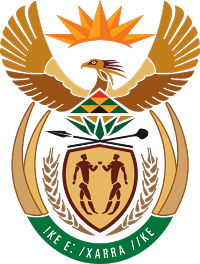 MINISTRY FOR COOPERATIVE GOVERNANCE AND TRADITIONAL AFFAIRSREPUBLIC OF SOUTH AFRICANATIONAL ASSEMBLYQUESTIONS FOR WRITTEN REPLYPUBLISHED 09 MARCH 2018DUE ODG 16 MARCH  2018DUE PARLIAMENT 23 MARCH 2018PQ2018/686.	Mr M Waters (DA) to ask the Minister of Cooperative Governance and Traditional Affairs:Whether the three substations situated in (a) Jet Park Ward 17, (b) corner of Elberfield and Van Riebeeck Roads, Gerdview Ward 92 and (c) Meppen Road, Gerdview Ward 92 in the Ekurhuleni Metropolitan Municipality that were recently hit by lightning were earthed; if not, why not, in each case; what are the relevant details of the maintenance plan of all substations in the specified municipality;whether he will provide Mr M Waters with a copy of the maintenance plan;whether the municipality has the instruments to measure the gas levels at each substation; if not, (a) by what date will the municipality receive such instruments, (b) what number of instruments will be received and (c) how does the municipality measure gas levels at present; if so, what number of (i) substations use gas and (ii) instruments do the municipality currently have?		NW760EREPLY:(a), (b) and (c):All substations within Ekurhuleni, including all electricity distribution equipment, are earthed in accordance with the standard design and engineering standards applicable to the relevant equipment.Maintenance work is carried out in terms of the department’s approved maintenance plan which inter alia includes the following:-Copy of the maintenance plan is attached to this response Annexure A.(4) The Municipality has the instruments to measure the gas levels since gas filled equipment, for example circuit breakers, where installed in substations, are equipped with gas pressure monitoring instrumentation when purchased. These instruments are inspected as per the maintenance plan to ensure that the pressures are correct.(a) Not applicable(b) Not applicable(c) The circuit breakers filled with Sulphur Hexafluoride gas (SF6) are equipped with gas monitoring instruments fitted to them(i) 		The estimated number of substations that have SF6 filled circuit breakers are 51. These are mainly the Primary Substations.(ii)	The estimated number of circuit breakers filled with SF 6 gas monitoring equipment are 419.NW760EPRIMARY SUBSTATION INSPECTIONSSECONDARY SUBSTATION INSPECTIONSMINIATURE SUBSTATION INSPECTIONSKIOSK INSPECTIONSBATTERY INSPECTIONSTRANSFORMER TAPCHANGER MAINTENANCEINFRA RED SCANNINGCABLE SHEATH TESTINGCABLE OIL PRESSURE READINGSOIL SAMPLINGOVERHEAD LINE INSPECTIONSPRIMARY SUB - INTRUSIVE MAINTENANCESECONDARY SUB - INTRUSIVE MAINTENANCEMINIATURE SUBSTATION INTRUSIVE MAINTENANCEFOLLOW UPS - HIGH PRIORITYFOLLOW UPS - MEDIUM PRIORITYFOLLOW UPS - LOW PRIORITYOVER INSPECTIONSPRIMARY SUB CLEANINGNETWORK OPTIMIZATION